T.C.ZEYTİNBURNU KAYMAKAMLIĞIŞEHİT İBRAHİM YILMAZ ANAOKULU2019 - 2023 YILLARI STRATEJİK PLANI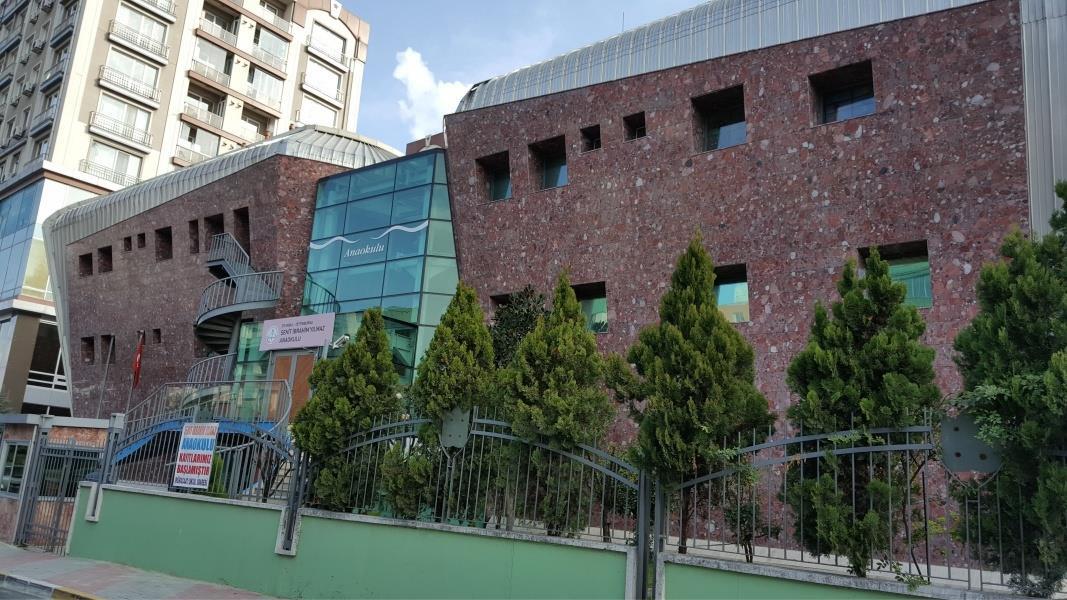 HAZIRLAYANŞEHİT İBRAHİM YILMAZ ANAOKULU MÜDÜRLÜĞÜ2019-2023STRATEJİK PLANI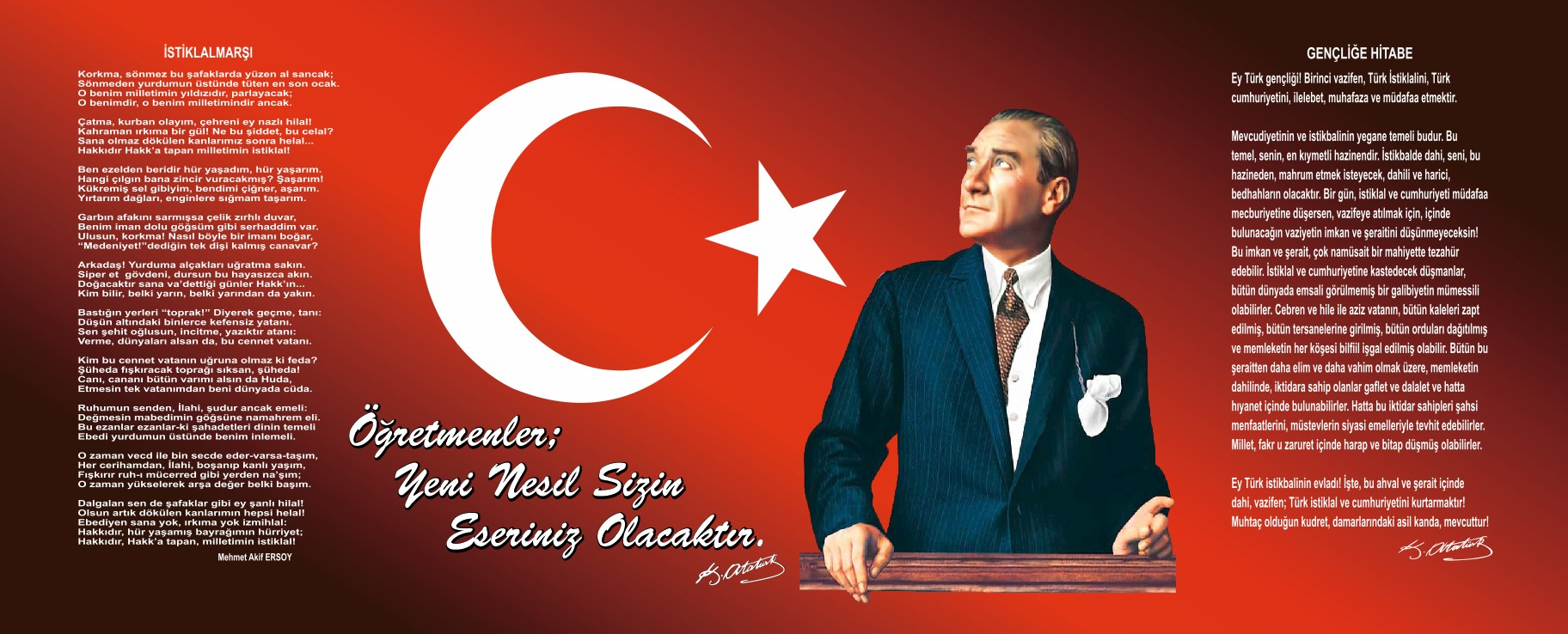 SUNUŞGünümüzde toplumsal, kültürel, siyasal ve ekonomik bakımdan değişim yaşanmaktadır. Değişimin sürekli ve hızlı olması, her alanda değişiklikleri gerekli kılmaktadır. Değişimin dünyayı ve insanlığı zorladığı günümüzde, değişim sürecinin yönetiminde en önemli araçlardan biri eğitimdir. Dünya ülkeleri, bilginin hızla tüketimine çözüm olarak eğitim sistemine yeni arayışlar içine girmişlerdir. Teknoloji ve sosyal alandaki değişimler, eğitimden ve dolayısıyla “okuldan” beklenenleri değiştirmektedir. Bu da eğitim sistemimizin hızla kendini yenilemesi gerektiğini bir gerçeklik olarak karşımıza çıkarmaktadır. Dolayısıyla eğitimde yenidünyayı tanımlayacak, onun istek ve beklentilerini karşılayacak günümüzde en önemli araçlardan biri de “Stratejik Planlama”dır. Hızlı teknolojik değişimler, yeni eğitim yaklaşımları, öğrenci ve veli istek ve beklentilerinin değişmesi ve diğer faktörler okulları stratejik düşünmek zorunda bırakmıştır. Kurumların yönetim birimleri tarafından geleceğe yönelik olarak stratejik plan yapılmaktadır. Okullardaki stratejik planlar ise okulun yol haritalarını oluşturur.Okul misyonunun, vizyonunun, değerlerinin, bunlara bağlı olarak da stratejik amaçlarının ve hedeflerinin belirleme sürecine okul toplumunu oluşturan birey ve gurupların katılımı çok önemlidir. Stratejik planlama sürecine çalışanların katılımının en önemli aşaması, okulun hedef ve stratejilerinin okul organizasyonuna yayılım aşamasıdır. Kurumun paylaşılan vizyonu doğrultusunda stratejilerin geliştirilmesi gerekmektedir. Tüm bunlardan hareketle oluşturduğumuz stratejik plan, gelişim hedeflerimize ulaşmak için izlenecek yönleri ortaya koyarak kurumumuzun gelişmesine katkı sağlamaktadır.Özetle diyebiliriz ki; bir ülkenin geleceği o ülke insanlarının göreceği eğitime bağlıdır. Eğitimde kaliteden yola çıkarak hazırlanmış olan Stratejik Plan çalışmalarının olumlu sonuçlar oluşturması dileğiyle emeği geçen herkese teşekkür ediyoruz.İslam SIHHATLİ                                                                                                                        Okul MüdürüÖN SÖZ Aralık 2003 tarihinde yürürlüğe giren 5018 sayılı “Kamu Mali Yönetimi ve Kontrol Kanunu” ile Aralık 2005 tarihinde yürürlüğe giren 5436 sayılı “Kamu Mali Yönetimi ve Kontrol Kanunu ile Bazı Kanun ve Kanun Hükmünde Kararnamelerde Değişiklik Yapılması Hakkında Kanun” ile birlikte Stratejik Plan sürecinin hukuki altyapısı tamamlanmış ve Kamu idarelerinde zorunlu hale getirilmiştir.Kamu Mali Yönetimi ve Kontrol Kanunu’nun 9. Maddesi ile kamu idareleri, üst kalkınma planları, programlar, mevzuat ve kuruluş temel ilkeleri çerçevesinde orta ve uzun vadeli amaçlarını temel ilke ve politikalarını, hedef ve önceliklerini, performans ölçütlerini ve bunlara ulaşmak için izlenecek yöntemler ile kaynak dağılımını içeren stratejik planlarını hazırlamakla zorunlu kılınmışlardır. Şehit İbrahim Yılmaz Anaokulu 2016–2019 Stratejik Planında; kurumun tarihçesi, yasal yükümlülükleri, teşkilat yapısı, insan kaynakları, teknik altyapısı, mali durumu, Vizyon ve Misyonuna yer verilmiştir. Planın her aşamasında kurumdaki herkesin görüşlerine başvurulmuş ve bu katılımcı değerlendirmeler neticesinde oluşturulan kurumsal misyon ve vizyon doğrultusunda stratejik amaçlar ve hedeflere ulaşmanın yolunu gösteren, sonuçları ölçülebilir stratejiler geliştirilmiş bu stratejilere ilişkin faaliyetler ve projeler belirlenmiştir. Stratejik Plan, 2016–2019 yılları arasında, Anaokulunun geleceğini belirleyerek bilinçli adımlar atmasını, güçlü yönlerini öne çıkarmasını ve geliştirmesini sağlayacak ve kurumu daha da ileriye götürme çabalarında yol gösterici olacaktır. Şehit İbrahim Yılmaz Anaokulu Stratejik Plan Hazırlama EkibiİçindekilerBÖLÜM I: GİRİŞ ve PLAN HAZIRLIK SÜRECİ2019-2023 dönemi stratejik plan hazırlanması süreci Üst Kurul ve Stratejik Plan Ekibinin oluşturulması ile başlamıştır. Ekip tarafından oluşturulan çalışma takvimi kapsamında ilk aşamada durum analizi çalışmaları yapılmış ve durum analizi aşamasında paydaşlarımızın plan sürecine aktif katılımını sağlamak üzere paydaş anketi, toplantı ve görüşmeler yapılmıştır. Durum analizinin ardından geleceğe yönelim bölümüne geçilerek okulumuzun amaç, hedef, gösterge ve eylemleri belirlenmiştir. Çalışmaları yürüten ekip ve kurul bilgileri altta verilmiştirSTRATEJİK PLANLAMA KURUL ve EKİBİBÖLÜM II : DURUM ANALİZİDurum analizi bölümünde okulumuzun mevcut durumu ortaya konularak neredeyiz sorusuna yanıt bulunmaya çalışılmıştır. Bu kapsamda okulumuzun kısa tanıtımı, okul künyesi ve temel istatistikleri, paydaş analizi ve görüşleri ile okulumuzun Güçlü Zayıf Fırsat ve Tehditlerinin (GZFT) ele alındığı analize yer verilmiştir.KURUM TARİHÇESİOkulumuz 15 Temmuz 2016 Darbe Girişimi Esnasında Şehit Olan İbrahim YILMAZ ´ın adı verilerek 2016 – 2017 Eğitim Öğretim Yılında Temel Eğitim Genel Müdürlüğüne devredilerek açılmıştır. Okulumuz tamamen okul öncesi çocuklara yönelik yapılmıştır ve hala hizmet vermektedir. Okulumuzda Drama, Spor, Müzik, Oyun Odası, Kütüphane, Sanat Atölyesi, Bilim Atölyesi, Sinema Salonu, Akıl ve Zekâ Oyunları Atölyesi, Yemekhane gibi bölümler bulunmaktadır. Okul bahçesinde oyun parkı, atlıkarınca ve tren bulunmaktadır. 2016 yılında okulumuz 50 civarında öğrenci mevcuduyla faaliyete başlamıştır. Okulumuz 2019 – 2020 eğitim dönemine 170 civarı öğrenci ile eğitim öğretime başlamıştır. 2016 yılında 1 müdür, 1 müdür yardımcısı, 3 öğretmen, 1 memur, 4 personel ile hizmet vermeye başlamış olup, şu anda 1 müdür, 1 müdür yardımcısı, 4 kadrolu öğretmen, 5 ücretli öğretmen, 1 memur ve 10 personelle eğitim - öğretime devam etmektedir.UYGULANMAKTA OLAN STRATEJİK PLANIN DEĞERLENDİRİLMESİStratejik Amaç 1: Eğitim ve Öğretime Erişimin Artırılması:Stratejik Hedef 1.1: Okul veli işbirliğini geliştirerek okul yönetimine veli katılımını arttırmak.Stratejik Hedef 1.2: Okulumuzu okul kayıt bölgemizde en iyi şekilde tanıtarak öğrenci sayımızı arttırmakMevcut Durum	Stratejik Amaç ve Hedefler doğrultusunda okul – veli işbirliğini arttırma ve velileri eğitim ortamına dâhil etmek amacıyla veli görüşmeleri için yıllık bir plan oluşturulmuş olup düzenli olarak veli - öğretmen görüşmeleri sağlanmıştır. Haftanın çocuğu projesi kapsamında her Cuma bir veliyi her sınıf davet etmiş olup, velinin sınıf içerisindeki eğitim sürecine katılımı sağlanmıştır.  Öncelikle isteyen veliler olmak üzere öğretmen ev ziyaretleri gerçekleştirmiştir. Sınıf Temsilcisi olan veliler ile idare arasında her dönem toplantılar yapılmış olup velilerin görüş ve önerileri alınmıştır. Okul genelinde yapılan atölye çalışması, kutlama programı, şenlik vb. etkinlikleri aile – çocuk birlikte katılacağı şekilde planlanmış olup, ailelerin bu vesile ile de okula gelmeleri ve etkinliklere katılımı sağlanmıştır. 	Yıl içerisinde yapılan etkinlik, çalışma, kutlama programları, yarışmalar vb. çalışmalar okul web sitesinden, ilçe milli eğitim web sitesinden ve afiş çalışmaları ile çevreye duyurulmuş olup, okulumuzu ziyaret eden velilerimize ve okulumuza kayıt olmak isteyen öğrenci velilerine okulumuz gezdirilip, okulumuzda uygulanan her türlü eğitim faaliyeti ayrıntılarıyla anlatılıp tanıtılmıştır. Yapılan çalışmalar ve yapmış olduğumuz eğitim çalışmaları ile çevrede okulumuzun adı duyulmuş olup, talep oldukça artmıştır. Stratejik Amaç 2: Eğitim ve Öğretimde Kalitenin Artırılması:Stratejik Hedef 2.1.Okulumuzun eğitim ortamlarını, fiziki mekanlarını teknolojik araç gereç ve eğitim materyalleri ile donatarak kaliteli eğitim hizmeti sunmak.Stratejik Hedef 2.2.AB, Hibe ve il projeleri yapmak.Mevcut DurumStratejik Amaç ve Hedefler doğrultusunda sınıf ve okul içerisinde ihtiyaç bulunan eğitim materyalleri sağlanmıştır. 2019-2020 Eğitim Öğretim yılında okulumuzun bahçesinde bulunan atlıkarınca yenilerek tekrar hizmete açmış bulunmaktayız. Bilim Atölyesinde Robotik, Kodlama, Yapı – İnşaa ve Fen ve Doğa Etkinlikleri için gerekli alt yapı ve malzemeler sağlanmıştır. Akıl ve Zekâ Oyunları Atölyemiz için ise oyun desteği yapılarak sürekli yenilenmektedir. Kullanılan sınıfların artması ile sınıflarda çalışan bilgisayar sayıları arttırılmış olup, öğretmenlerin çalışabilecekleri bir bilgisayar ve yazıcı/fotokopi makinası da eklenerek bir çalışma ortamı sağlanmıştır. Sınıflardaki projeksiyon ve akıllı tahtaların düzenli olarak tamiri yapılarak, etkin bir şekilde kullanıma hazır duruma getirilmiştir.  2019 – 2020 Eğitim Öğretim yılında okulumuz e-Twinning 2019 Türkiye çalışma faaliyetinde  okulöncesi kategorisinde Türkiye 1.si seçilmiştir . Bu proje kapsamında codeweek ve stem  çalışmaları devam ettirilmektedir. Okulumuz içerisinde her ay farklı bir sanat tekniği kullanılarak atölye çalışmaları yapılmaktadır. Yeni eğitim öğretim yılında ise AB, HİBE, MEB vb. projeleri araştırılarak dahil olma çalışmalarımız devam etmektedir.  Stratejik Amaç 3: Kurumsal Kapasitenin Geliştirilmesi:Stratejik Hedef 3.1. Okul personelimizin kişisel ve mesleki gelişmelerine yönelik eğitim ihtiyaçlarını belirleyerek, hizmet içi eğitim faaliyetlerine katılımını sağlamak.Stratejik Hedef 3.2. Okulumuzdaki eğitimin kalite ve etkinliğini arttırmak için sosyal, kültürel ve sportif faaliyetler düzenleyerek öğrencilerimizi tüm gelişim alanlarında desteklemek.Mevcut DurumStratejik Amaç ve Hedefler doğrultusunda il, ilçe bazında yapılan eğitim faaliyetleri okuldaki tüm personele duyurulmakta ve katılımları hususunda desteklenmektedir. STEM, Robotik, Kodlama, proje hazırlama vb. alanlarda öğretmenlerimizin ve idari personelin hizmet içi eğitimlere ve özel eğitimlere katılımları sağlanmaya çalışılmıştır. İhtiyaç duyulan hizmetiçi eğitimler belirlenerek il/ilçe yazışmaları ile bildirilmiştir. Okulumuzdaki kaliteyi artırmak ve fark yaratmak için atölye sistemi kurularak ders programları çerçevesinde bu atölyelerden öğrencilerin düzenli olarak faydalanması sağlanmaktadır. MEB Müfredatı haricinde, her atölye için ders planları hazırlanarak standart bir program uygulanmaktadır. Her ay yapılan aylık etkinlik planları ile de belirli bir düzen çerçevesinde projeler uygulanmakta ve bu planlara sosyal kültürel etkinliklerde eklenmektedir. (Geziler, Sinema günleri, Spor Saati, Tiyatro, Atölye Çalışmaları, Kutlama Programları vb.) Böylece çocukların tek düzen bir programda eğitim almasından ziyade sosyal/kültürel ve etkinlik tabanlı çalışmalarla desteklenmesi sağlanmaktadır. Okulun Mevcut Durumu: Temel İstatistiklerOkul KünyesiOkulumuzun temel girdilerine ilişkin bilgiler altta yer alan okul künyesine ilişkin tabloda yer almaktadır.Temel Bilgiler Tablosu- Okul Künyesi Çalışan BilgileriOkulumuzun çalışanlarına ilişkin bilgiler altta yer alan tabloda belirtilmiştir.Çalışan Bilgileri TablosuYASAL YÜKÜMLÜLÜKLER VE MEVZUAT ANALİZİKamu Yönetimi Reformu kapsamında alınan Yüksek Planlama Kurulu kararlarında ve 5018 sayılı Kamu Mali Yönetimi ve Kontrol Kanununda, kamu kuruluşlarının stratejik planlarını hazırlamaları ve kuruluş bütçelerini bu plan doğrultusunda oluşturmaları öngörülmektedir. 5018 sayılı Kanunun 8. Maddesi “Her türlü kamu kaynağının elde edilmesi ve kullanılmasında görevli ve yetkili olanlar, kaynakların etkili, ekonomik, verimli ve hukuka uygun olarak elde edilmesinden, kullanılmasından, muhasebeleştirilmesinden, raporlanmasından ve kötüye kullanılmaması için gerekli önlemlerin alınmasından sorumludur ve yetkili kılınmış mercilere hesap vermek zorundadır.” diyerek kamu kurumlarının hesap verme zorunluluğunu ortaya koymaktadır.Ayrıca 5018 sayılı Kanunun 9. Maddesi de şöyledir; “Kamu idareleri; kalkınma planları, programlar, ilgili mevzuat ve benimsedikleri temel ilkeler çerçevesinde geleceğe ilişkin misyon ve vizyonlarını oluşturmak, stratejik amaçlar ve ölçülebilir hedefler saptamak, performanslarını önceden belirlenmiş olan göstergeler doğrultusunda ölçmek ve bu sürecin izleme ve değerlendirmesini yapmak amacıyla katılımcı yöntemlerle stratejik plan hazırlarlar.” ifadeleriyle stratejik planların içeriğini belirler.5018 sayılı Kamu Malî Yönetimi ve Kontrol Kanununun 60ıncı maddesi ile 22/12/2005 tarihli ve 5436 sayılı Kanunun 15 inci maddesine dayanılarak “Strateji Geliştirme Birimlerinin Çalışma Usul ve Esasları Hakkında Yönetmelik” hazırlanmış ve 26.05.2006 tarih ve 26179 sayılı Resmi Gazete ile yürürlüğe girmiştir. Kalkınma planları ve yıllık programlar ile diğer ilgili programlar dikkate alınarak hazırlanan stratejik planlar, Devlet Planlama Teşkilatı Müsteşarlığı (DPT) ve diğer ilgili kurumların öngörülen süreçlerinden geçerek yürürlüğe girmektedir.Bu amaçla DPT tarafından, 5018 sayılı Kanununun 9’uncu maddesine dayanılarak “Kamu İdarelerinde Stratejik Planlamaya İlişkin Usul ve Esaslar Hakkında Yönetmelik” hazırlanmıştır. Bu yönetmeliğe göre; stratejik planlama çalışmalarının kapsamdaki tüm kamu idarelerine yaygınlaştırılması, aşamalı bir geçiş takvimi dâhilinde yürütülmüştür. Kamu İdarelerinde Stratejik Planlamaya İlişkin Usul ve Esaslar Hakkında Yönetmeliğin 5.maddesi “Stratejik planların doğrudan doğruya kamu idarelerince ve idarelerin kendi çalışanları tarafından katılımcı yöntemlerle hazırlanması zorunludur.” ifadesini içerir. Aynı yönetmeliğin 7. maddesi stratejik planların 5 yıllık hazırlanacağını ve hazırlanan planların en az 2 yıl uygulandıktan sonra kalan süresi için güncelleştirebileceğini öngörmektedir. Söz konusu geçiş takvimine göre MEB, 2010-2014 yıllarını kapsayacak olan ilk stratejik plan hazırlanarak yürürlüğe konmuştur.MEB’in Stratejik Planı ile eş zamanlı olarak İstanbul İl Millî Eğitim Müdürlüğü stratejik planını hazırlamıştır. İl Millî Eğitim Müdürlüğünün planı doğrultusunda Zeytinburnu İlçe Millî Eğitim Müdürlüğünün Stratejik Planı da hazırlanarak yayınlanmıştır.Bu kanun ve yönetmeliklerden başka DPT tarafından hazırlanan “Kamu İdareleri İçin Stratejik Planlama Kılavuzu”, 19/06/2006 tarih ve 2006/55 sayılı MEB Genelgesi ile stratejik plan hazırlanmaya başlanmış 2014 yılında uygulaması biten 2010-2014 planından sonra 2013/14 Sayılı MEB Genelgesi ile 11/07/2010 tarih ve 27305 sayılı Resmi Gazetede yer alarak yürürlüğe giren Kamu Hizmetlerinin Sunumunda Uyulacak Usul ve Esaslara İlişkin Yönetmelik, yürütmekte olduğumuz stratejik planlama çalışmalarının yasal çerçevesini oluşturmaktadır.PAYDAŞ ANALİZİPaydaş analizi yapılırken şu aşamalar gerçekleştirilmiştir:Paydaşların tespitiPaydaşların önceliklendirilmesiPaydaşların değerlendirilmesiGörüş ve önerilerinin alınması ve değerlendirilmesiStratejik Planlama Ekibi tarafından müdürlüğümüzün faaliyetleri / hizmetleri ile ilgisi olanlar, yönlendirenler, kullananlar, etkilenenler ve etkileyenler olmak üzere paydaşlar tespit edilmiştir. Paydaşlar belirlenirken “ Neden paydaş?” sorusu cevaplandırıldı.Bu değerlendirme sonucunda paydaşların müdürlüğümüzle olan ilişkileri ve öncelikleri belirlendi.Bu ilişki sonrasında paydaşlar; iç paydaşlar, dış paydaşlar olarak sınıflandırıldı:İç Paydaşlar (Çalışanlar): Müdürlüğümüzden etkilenen veya müdürlüğümüzü etkileyen; müdürlüğümüz içindeki kişi, birim veya (varsa) ilgili / bağlı kuruluşlardır.Dış Paydaşlar (Temel Ortak, Stratejik Ortak, Destekleyiciler): Müdürlüğümüzden etkilenen veya müdürlüğümüzü etkileyen; müdürlüğümüz dışındaki kişi, grup veya kurumlardır.Hizmet Alanlar (Yararlanıcılar): Müdürlüğümüzün ürettiği hizmetleri ve/veya malları kullanan, alan ve bunlardan yararlanan kişi, grup veya kurumlardır.Paydaşlardan görüş ve önerilerin alınması çalışmaları doğrultusunda bir program hazırlandı. Bu program doğrultusunda; paydaşların görüşleri alınırken anket, mülakat ve toplantı yöntemleri kullanıldı.Görüş ve öneriler 03/02/2013 tarihli 2013/26 Sayılı Genelge ekinde yer alan Çalışma Takvimi doğrultusunda ekibimizce belirlenen zaman kapsamında alınarak değerlendirildi ve raporlandı.Okulumuz Bina ve Alanları	Okulumuzun binası ile açık ve kapalı alanlarına ilişkin temel bilgiler altta yer almaktadır.Okul Yerleşkesine İlişkin Bilgiler Sınıf ve Öğrenci BilgileriOkulumuzda yer alan sınıfların öğrenci sayıları alttaki tabloda verilmiştir.Donanım ve Teknolojik KaynaklarımızTeknolojik kaynaklar başta olmak üzere okulumuzda bulunan çalışır durumdaki donanım malzemesine ilişkin bilgiye alttaki tabloda yer verilmiştir.Teknolojik Kaynaklar TablosuGelir ve Gider BilgisiOkulumuzun genel bütçe ödenekleri, okul aile birliği gelirleri ve diğer katkılar da dâhil olmak üzere gelir ve giderlerine ilişkin son iki yıl gerçekleşme bilgileri alttaki tabloda verilmiştir.PAYDAŞ ANALİZİKurumumuzun temel paydaşları öğrenci, veli ve öğretmen olmakla birlikte eğitimin dışsal etkisi nedeniyle okul çevresinde etkileşim içinde olunan geniş bir paydaş kitlesi bulunmaktadır. Paydaşlarımızın görüşleri anket, toplantı, dilek ve istek kutuları, elektronik ortamda iletilen önerilerde dâhil olmak üzere çeşitli yöntemlerle sürekli olarak alınmaktadır.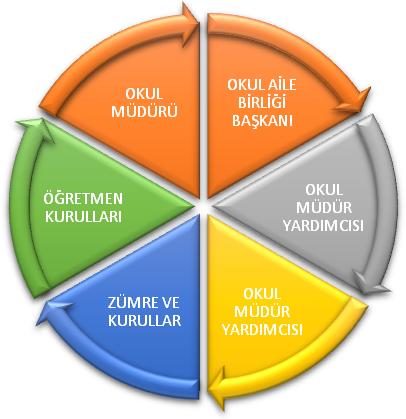 Paydaş anketlerine ilişkin ortaya çıkan temel sonuçlara altta yer verilmiştir: Öğrenci Anketi Sonuçları:………Kurum çalışanları Anketi Sonuçları:Veli Anketi Sonuçları:GZFT (Güçlü, Zayıf, Fırsat, Tehdit) Analizi Okulumuzun temel istatistiklerinde verilen okul künyesi, çalışan bilgileri, bina bilgileri, teknolojik kaynak bilgileri ve gelir gider bilgileri ile paydaş anketleri sonucunda ortaya çıkan sorun ve gelişime açık alanlar iç ve dış faktör olarak değerlendirilerek GZFT tablosunda belirtilmiştir. Dolayısıyla olguyu belirten istatistikler ile algıyı ölçen anketlerden çıkan sonuçlar tek bir analizde birleştirilmiştir.Kurumun güçlü ve zayıf yönleri donanım, malzeme, çalışan, iş yapma becerisi, kurumsal iletişim gibi çok çeşitli alanlarda kendisinden kaynaklı olan güçlülükleri ve zayıflıkları ifade etmektedir ve ayrımda temel olarak okul müdürü/müdürlüğü kapsamından bakılarak iç faktör ve dış faktör ayrımı yapılmıştır. İç Faktörler GÜÇLÜ YÖNLERZAYIF YÖNLERDış Faktörler FIRSATLARTEHDİTLERGelişim ve Sorun AlanlarıGelişim ve sorun alanları analizi ile GZFT analizi sonucunda ortaya çıkan sonuçların planın geleceğe yönelim bölümü ile ilişkilendirilmesi ve buradan hareketle hedef, gösterge ve eylemlerin belirlenmesi sağlanmaktadır. Gelişim ve sorun alanları ayrımında eğitim ve öğretim faaliyetlerine ilişkin üç temel tema olan Eğitime Erişim, Eğitimde Kalite ve kurumsal Kapasite kullanılmıştır. Eğitime erişim, öğrencinin eğitim faaliyetine erişmesi ve tamamlamasına ilişkin süreçleri; Eğitimde kalite, öğrencinin akademik başarısı, sosyal ve bilişsel gelişimi ve istihdamı da dâhil olmak üzere eğitim ve öğretim sürecinin hayata hazırlama evresini; Kurumsal kapasite ise kurumsal yapı, kurum kültürü, donanım, bina gibi eğitim ve öğretim sürecine destek mahiyetinde olan kapasiteyi belirtmektedir.Gelişim ve sorun alanlarına ilişkin GZFT analizinden yola çıkılarak saptamalar yapılırken yukarıdaki tabloda yer alan ayrımda belirtilen temel sorun alanlarına dikkat edilmesi gerekmektedir.Gelişim ve Sorun AlanlarımızBÖLÜM III: MİSYON, VİZYON VE TEMEL DEĞERLERMİSYON, VİZYON VE TEMEL DEĞERLEROkul Müdürlüğümüzün Misyon, Vizyon, temel ilke ve değerlerin oluşturulması kapsamında öğretmenlerimiz, öğrencilerimiz, velilerimiz, çalışanlarımız ve diğer paydaşlarımızdan alınan görüşler, sonucunda stratejik plan hazırlama ekibi tarafından oluşturulanMisyon,  Vizyon,  Temel İlke ve Değerler;  Okulumuz üst kuruluna sunulmuş ve üst kurultarafından onaylanmıştır.MİSYON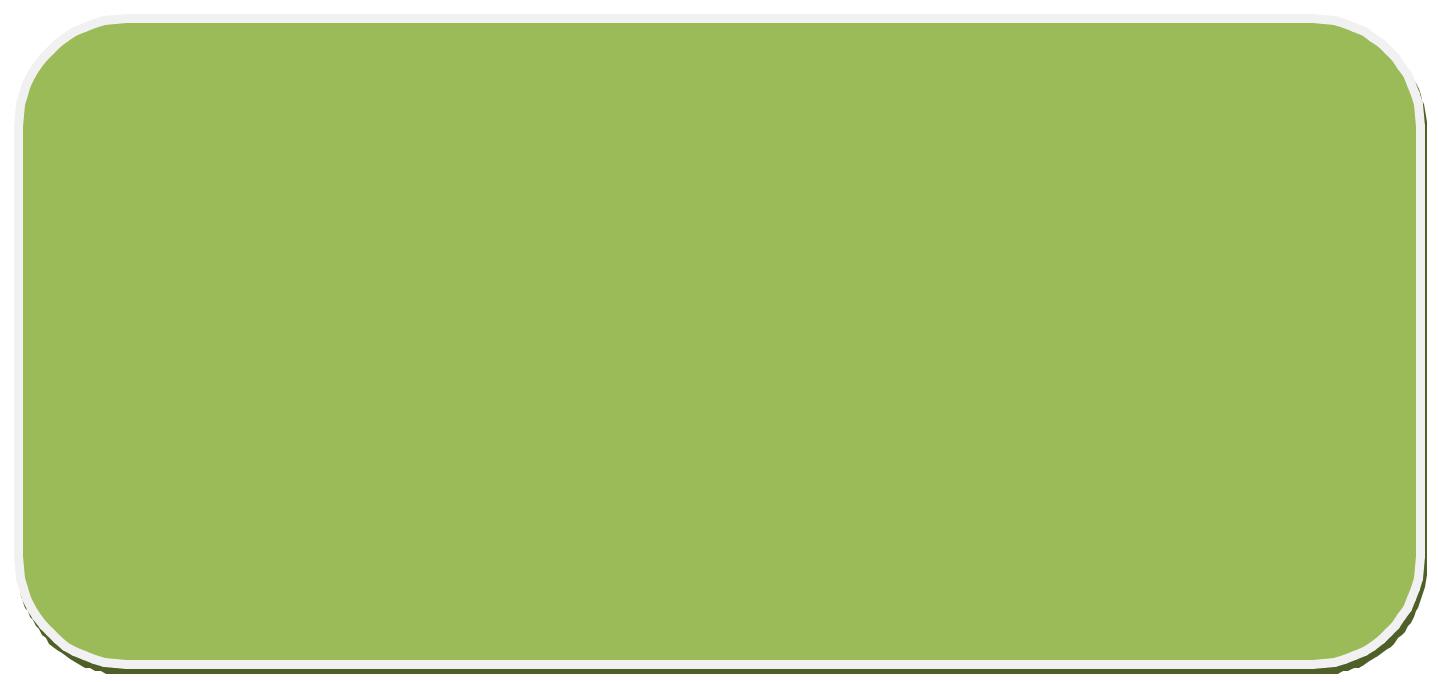 Geleceğe umutla bakabilen, yaratıcı, kişiliği sevgi ile yoğrulmuş, Atatürk ilkelerine bağlı, analiz ve sentez yapabilen, bilinçli, umutlu ve güzel ahlaklı çocuklar yetiştirebilmek için okul öncesi eğitim programımızın ışığı doğrultusunda eğitim vermek, alanında uzman kişilerin hazırlayıp sunduğu eğitim seminerleri ve drama çalışmaları ile çocuklarımızın gelişim alanlarını desteklemekOkul öncesi eğitimde; topluma örnek bir kurum olarak geleceğimizin güvencesi olan çocuklarımız ve onları bize emanet eden ebeveynler adına kaliteli hizmet vermekVİZYON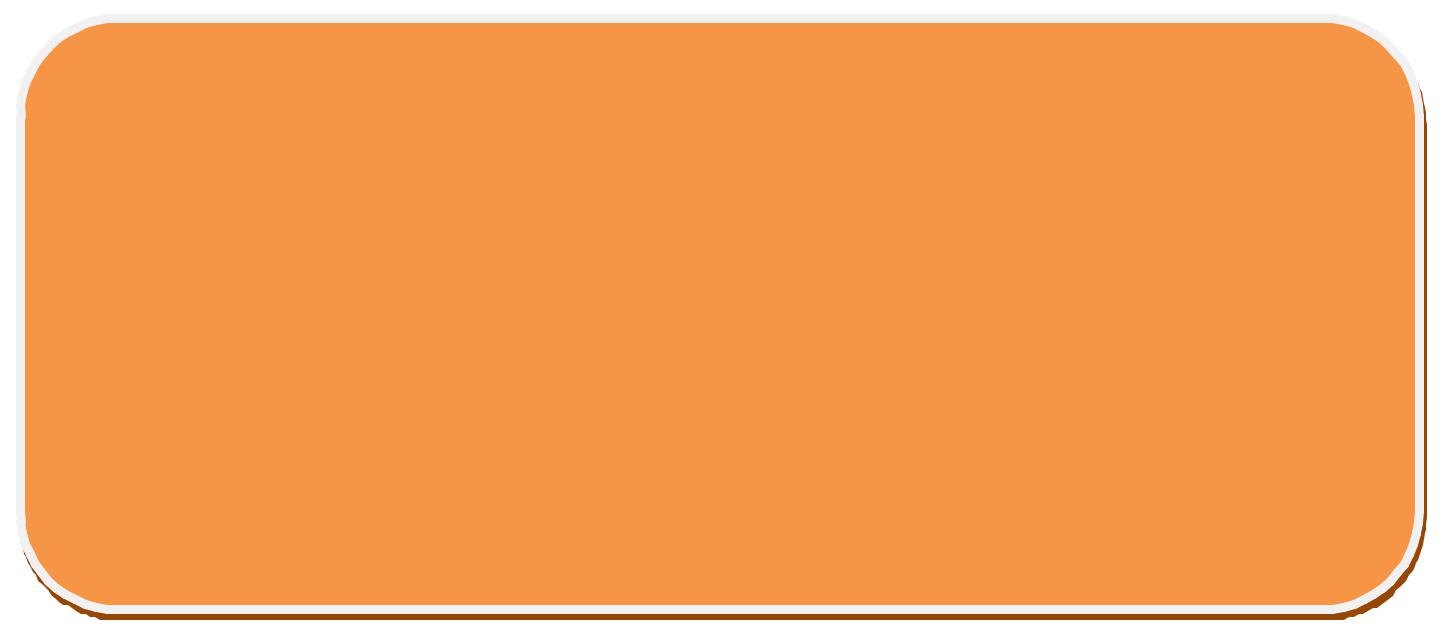 Çocukların gelişim özelliklerine göre okul öncesi eğitimde uluslararası standartlar çerçevesinde her yıl yenilenerek ve gelişerek okulumuzu en üst seviyelerde geleceğe taşımakTEMEL DEĞERLERİMİZ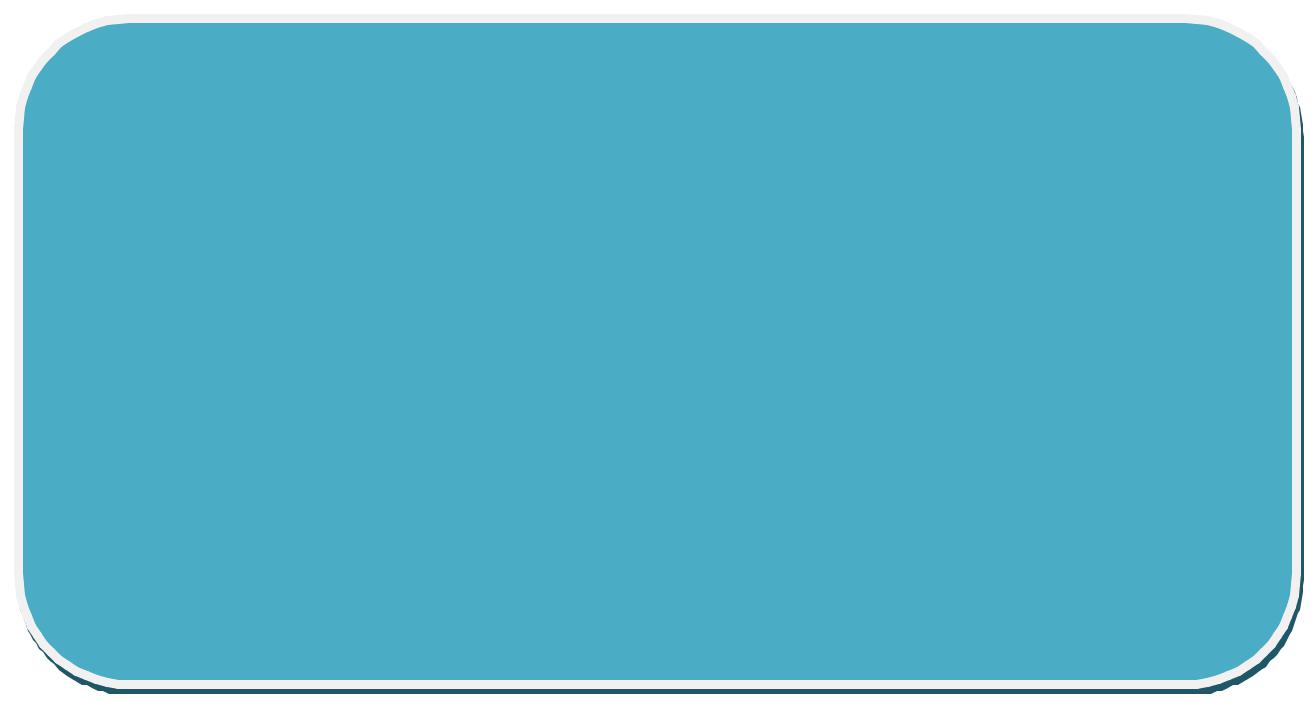 Okul çalışanları olarak;1-Atatürk Milliyetçiliğine ve Atatürk İlke ve İnkılâplarına bağlıyız.2-İnsan ilişkilerimizde sevgi, saygı ve hoşgörüye önem veririz.3-Çalışanların beklenti, duygu ve düşüncelerine değer verir, birlik ve beraberlik içerisinde çalışırız.4-Çalışmalarımızda objektiflik ilkesini göz önüne alırız.5-Eğitim-öğretim etkinliklerimizi, bilimsel gelişmelerin ve bilimsel kuramların ışığında ve milli eğitim mevzuatına uygun bir şekilde düzenleriz.BÖLÜM IV: AMAÇ, HEDEF VE EYLEMLERTEMA I: EĞİTİM VE ÖĞRETİME ERİŞİMStratejik Amaç 1:  Kayıt bölgemizde yer alan bütün okul öncesi eğitim dönemindeki öğrencilerin okullaşma oranlarını artıran, okula uyum sorunlarını gideren, onlara katılım ve tamamlama imkânı sunan etkin bir eğitim ve öğretime erişim süreci hâkim kılınacaktır.Stratejik Hedef 1.1:  Kayıt bölgemizde yer alan okul öncesi eğitim dönemindeki öğrencilerin okullaşma oranları artırılacak, okula uyum sorunları giderilecektir.Performans Göstergeleri EylemlerStratejik Hedef 1.2: Özel eğitime ve rehberliğe ihtiyaç duyan öğrencilerin akranlarından soyutlanmadan okula uyumları desteklenerek kurumsal rehberlik mekanizması etkin bir şekilde işletilecektir.Performans GöstergeleriEylemlerTEMA II: EĞİTİM VE ÖĞRETİMDE KALİTENİN ARTIRILMASIStratejik Amaç 2:   Çocukların bedensel, zihinsel, dilsel ve duygusal olarak çok boyutlu gelişimlerini desteklemek ve yaşam boyu iyi olma hâline katkı sağlamak amacıyla eğitim ve öğretimin niteliği yükseltilecektir.Stratejik Hedef 2.1: Çocukların çok yönlü gelişimi için okul öncesi kazanımları takip edilecek ve sosyal faaliyetlere etkin katılımı artırılacaktır. Performans GöstergeleriEylemlerTEMA III: KURUMSAL KAPASİTEStratejik Amaç 3: Okulumuzun beşeri, mali, fiziki ve teknolojik unsurları ile yönetim ve organizasyonu, eğitim ve öğretimin niteliğini ve eğitime erişimi yükseltecek biçimde geliştirilecektir.Stratejik Hedef 3.1: Okulumuz personelinin mesleki yeterlilikleri ile iş doyumu ve motivasyonları artırılacaktır.Performans GöstergeleriEylemlerStratejik Hedef 3.2: Okulumuzun mali ve fiziksel altyapısı eğitim ve öğretim faaliyetlerinden beklenen sonuçların elde edilmesini sağlayacak biçimde sürdürülebilirlik ve verimlilik esasına göre geliştirilecektir.Performans göstergeleriEylemlerStratejik Hedef 3.3: Okulumuzun yönetsel süreçleri, etkin bir izleme ve değerlendirme sistemiyle desteklenen, katılımcı, şeffaf ve hesap verebilir biçimde geliştirilecektir.Performans göstergeleriEylemlerV. BÖLÜM: MALİYETLENDİRME2019-2023 Stratejik Planı Faaliyet/Proje Maliyetlendirme TablosuVI. BÖLÜM: İZLEME VE DEĞERLENDİRMEOkulumuz Stratejik Planı izleme ve değerlendirme çalışmalarında 5 yıllık Stratejik Planın izlenmesi ve 1 yıllık gelişim planının izlenmesi olarak ikili bir ayrıma gidilecektir. Stratejik planın izlenmesinde 6 aylık dönemlerde izleme yapılacak denetim birimleri, il ve ilçe millî eğitim müdürlüğü ve Bakanlık denetim ve kontrollerine hazır halde tutulacaktır.Yıllık planın uygulanmasında yürütme ekipleri ve eylem sorumlularıyla aylık ilerleme toplantıları yapılacaktır. Toplantıda bir önceki ayda yapılanlar ve bir sonraki ayda yapılacaklar görüşülüp karara bağlanacaktır.SUNUŞ3ÖN SÖZ4İÇİNDEKİLER5BÖLÜM I: GİRİŞ ve PLAN HAZIRLIK SÜRECİ6BÖLÜM II: DURUM ANALİZİ8OKULUN KISA TANITIMI8Okulun Mevcut Durumu: Temel İstatistikler	10PAYDAŞ ANALİZİ15GZFT (Güçlü, Zayıf, Fırsat, Tehdit) Analizi	18GELİŞİM VE SORUN ALANLARI21BÖLÜM III: MİSYON, VİZYON VE TEMEL DEĞERLER	23MİSYONUMUZ23VİZYONUMUZ23TEMEL DEĞERLERİMİZ24BÖLÜM IV: AMAÇ, HEDEF VE EYLEMLER25TEMA I: EĞİTİM VE ÖĞRETİME ERİŞİM25TEMA II: EĞİTİM VE ÖĞRETİMDE KALİTENİN ARTIRILMASI27TEMA III: KURUMSAL KAPASİTE	28BÖLÜM V: MALİYETLENDİRME30BÖLÜM VI:İZLEME ve DEĞERLENDİRME30ŞEHİT İBRAHİM YILMAZ ANAOKULU STRATEJİK PLAN ÜST KURULUŞEHİT İBRAHİM YILMAZ ANAOKULU STRATEJİK PLAN ÜST KURULUŞEHİT İBRAHİM YILMAZ ANAOKULU STRATEJİK PLAN ÜST KURULUŞEHİT İBRAHİM YILMAZ ANAOKULU STRATEJİK PLAN ÜST KURULUSIRA NOADI SOYADIÜNVAN1 İslam SIHHATLİ Okul / Kurum Müdürü2 Fatma KAYA Okul / Kurum Müdür Yardımcısı3 Ayşin KAHRAMANTEKİN Öğretmen 4 Y.Şeyda BAŞYURT BAYRAKTAR Öğretmen5 Atilla DİLEK Okul Aile Birliği Başkanı6 Fermin SEÇER Okul / Kurum MüdürüGörevinden ayrılmıştır.7 Atiye YAVUZ Okul / Kurum Müdür YardımcısıGörevinden ayrılmıştır.8 İbrahim KÖSEYönetim Kurulu ÜyesiYeni yönetim kurulunda görev almamıştır.9 Cemal AKSOY Okul Aile Birliği BaşkanıYeni yönetim kurulunda görev almamıştır.ŞEHİT İBRAHİM YILMAZ ANAOKULU STRATEJİK PLAN HAZIRLAMA EKİP LİSTESİŞEHİT İBRAHİM YILMAZ ANAOKULU STRATEJİK PLAN HAZIRLAMA EKİP LİSTESİŞEHİT İBRAHİM YILMAZ ANAOKULU STRATEJİK PLAN HAZIRLAMA EKİP LİSTESİŞEHİT İBRAHİM YILMAZ ANAOKULU STRATEJİK PLAN HAZIRLAMA EKİP LİSTESİSIRA NOÜNVANADI SOYADI1 İslam SIHHATLİ Okul / Kurum Müdürü2 Fatma KAYA Okul / Kurum Müdür Yardımcısı3 Ayşin KAHRAMANTEKİN Öğretmen4 Y.Şeyda BAŞYURT BAYRAKTAR Öğretmen 5 Esra BAYAROĞULLARI Öğretmen6 Fermin SEÇER Okul / Kurum MüdürüGörevinden ayrılmıştır.7 Atiye YAVUZ Okul / Kurum Müdür YardımcısıGörevinden ayrılmıştır.8Nuray KORKMAZ ÖğretmenYeni yönetim kurulunda görev almamıştır.9 Gülçin GEÇİR Öğretmen Görevinden ayrılmıştır.10 Esma KUTLU ÖğretmenGörevinden ayrılmıştır.İli: İSTANBULİli: İSTANBULİli: İSTANBULİli: İSTANBULİlçesi: ZEYTİNBURNUİlçesi: ZEYTİNBURNUİlçesi: ZEYTİNBURNUİlçesi: ZEYTİNBURNUAdres: MALTEPE MAH. EDİRNE ÇIRPICI YOLU SK. NO:5 MALTEPE MAH. EDİRNE ÇIRPICI YOLU SK. NO:5 MALTEPE MAH. EDİRNE ÇIRPICI YOLU SK. NO:5 Coğrafi Konum (link):Coğrafi Konum (link):https://goo.gl/maps/XtLi6ukz43w https://goo.gl/maps/XtLi6ukz43w Telefon Numarası: 0212 481 11 300212 481 11 300212 481 11 30Faks Numarası:Faks Numarası:0212 481 11 300212 481 11 30e- Posta Adresi:762137@meb.k12.tr762137@meb.k12.tr762137@meb.k12.trWeb sayfası adresi:Web sayfası adresi:http://sehitibrahimyilmazanaokulu.meb.k12.tr http://sehitibrahimyilmazanaokulu.meb.k12.tr Kurum Kodu:762137762137762137Öğretim Şekli:Öğretim Şekli:İKİLİ EĞİTİM İKİLİ EĞİTİM Okulun Hizmete Giriş Tarihi: Okulun Hizmete Giriş Tarihi: Okulun Hizmete Giriş Tarihi: Okulun Hizmete Giriş Tarihi: Toplam Çalışan Sayısı Toplam Çalışan Sayısı 3030Öğrenci Sayısı:Kız9595Öğretmen SayısıKadın1818Öğrenci Sayısı:Erkek7575Öğretmen SayısıErkek00Öğrenci Sayısı:Toplam170170Öğretmen SayısıToplam1818Derslik Başına Düşen Öğrenci SayısıDerslik Başına Düşen Öğrenci SayısıDerslik Başına Düşen Öğrenci Sayısı: 20 Şube Başına Düşen Öğrenci SayısıŞube Başına Düşen Öğrenci SayısıŞube Başına Düşen Öğrenci Sayısı: 20 Öğretmen Başına Düşen Öğrenci SayısıÖğretmen Başına Düşen Öğrenci SayısıÖğretmen Başına Düşen Öğrenci Sayısı: 20Şube Başına 30’dan Fazla Öğrencisi Olan Şube SayısıŞube Başına 30’dan Fazla Öğrencisi Olan Şube SayısıŞube Başına 30’dan Fazla Öğrencisi Olan Şube Sayısı:    - Öğrenci Başına Düşen Toplam Gider MiktarıÖğrenci Başına Düşen Toplam Gider MiktarıÖğrenci Başına Düşen Toplam Gider Miktarı-Öğretmenlerin Kurumdaki Ortalama Görev SüresiÖğretmenlerin Kurumdaki Ortalama Görev SüresiÖğretmenlerin Kurumdaki Ortalama Görev Süresi3Unvan*ErkekKadınToplamOkul Müdürü ve Müdür Yardımcısı112Okul Öncesi Öğretmeni              1818Sınıf Öğretmeni---Branş Öğretmeni            -Rehber Öğretmen---İdari Personel           11Yardımcı Personel           1             89Güvenlik Personeli        0Toplam Çalışan Sayıları      2    28     30Okul BölümleriOkul BölümleriÖzel AlanlarVarYokOkul Kat Sayısı3Çok Amaçlı SalonXDerslik Sayısı9Çok Amaçlı SahaXDerslik Alanları (m2)30 – 40 m2KütüphaneXKullanılan Derslik Sayısı15Fen Laboratuarı (Bilim Atölyesi)XŞube Sayısı9Bilgisayar LaboratuvarıXİdari Odaların Alanı (m2)40 – 50 m2İş AtölyesiXÖğretmenler Odası (m2)YOKBeceri AtölyesiXOkul Oturum Alanı (m2)2530PansiyonXOkul Bahçesi (Açık Alan)(m2)381Akıl Ve Zekâ Oyunları AtölyesiXOkul Kapalı Alan (m2)2149Drama AtölyesiXSanatsal, bilimsel ve sportif amaçlı toplam alan (m2)Müzik AtölyesiXKantin (m2)YOKSpor OdasıXTuvalet Sayısı8Oyun OdasıXDiğer (Yemekhane, Personel Odası, Depo, Pdr Odası vb. mevcuttur.)1SINIFIKızErkekToplamSINIFIKızErkekToplam3/A Uçan Balonlar Sınıfı127195/A Renkli Kar Taneleri Sınıfı119204/A Kır Çiçekleri Sınıfı78155/B Mutluluk Ormanı Sınıfı1010204/B Kelebekler Sınıfı126185/C Pırlantalar Sınıfı138214/C Sarı Kalpler Sınıfı811195/D Minik Mucitler Sınıfı1110214/D Kırmızı Kalpler Sınıfı11617Akıllı Tahta Sayısı15TV Sayısı1Masaüstü Bilgisayar Sayısı4Yazıcı Sayısı4Taşınabilir Bilgisayar Sayısı0Fotokopi Makinesi Sayısı3Projeksiyon Sayısı15İnternet Bağlantı HızıYıllarGelir MiktarıGider Miktarı2017393.50390.002018624.004364.482ÇALIŞAN  MEMNUNİYETİ  ANKETLERİNİN İL ORTALAMASI  ÇALIŞAN  MEMNUNİYETİ  ANKETLERİNİN İL ORTALAMASI  ÇALIŞAN  MEMNUNİYETİ  ANKETLERİNİN İL ORTALAMASI  SIRA NOÇALIŞAN MEMNUNİYET ANKET GÖSTERGELERİ ORTALAMASI1Kurumumuzla çalışanlarla ilgili kararlar, çalışanların katılımıyla alınır.4,102Kuruma ait duyurular tüm personele zamanında iletilmektedir.4,333Her türlü ödüllendirme de adil olma, tarafsızlık ve objektiflik esastır4,814Kendimi okulun değerli bir üyesi olarak görürüm4,675Çalıştığım okul bana kendimi geliştirme imkanı tanımaktadır4,526Kurum teknik araç ve gereç yönünden yeterli donanıma sahiptir.4,767Okulda çalışanlara yönelik sosyal ve kültürel faaliyetler düzenlenir4,488Okulda öğretmenler arasında ayrım yapılmamaktadır4,529Okulumuzda yerelde ve toplum üzerinde olumlu etki bırakacak çalışmalar yapılmaktadır.4,5210Yöneticimiz yaratıcı ve yenilikçi düşünceleri üretilmesini teşvik etmektedir.4,7111Yöneticiler okulun vizyonunu stratejilerini iyileştirmeye açık alanlarını vs çalışanlarla paylaşır4,6712Okulumuzda sadece öğretmenlerin kullanımına tahsis edilmiş yerler yeterlidir4,3313Alanıma ilişkin yenilik ve gelişmeleri takip eder ve kendimi güncellerim4,43Genel Memnuniyet Ortalaması:  Genel Memnuniyet Ortalaması:  4,53SIRA NOVELİ GÖRÜŞ VE DEĞERLENDİRMELERİ ANKET SONUÇLARI ORTALAMASI1İhtiyaç duyduğumda okul çalışanlarıyla rahatlıkla görüşebiliyorum.4,582Bizi ilgilendiren okul duyurularını zamanında öğreniyorum.4,353Öğrencimle ilgili konularda okulda rehberlik hizmeti alabiliyorum.4,154Okula ilettiğim istek ve şikayetlerim dikkate alınıyor.4,085Öğretmenler yeniliğe açık olarak derslerin işlenişinde çeşitli yöntemler kullanılmaktadır.4,576Okulda yabancı kişilere karşı güvenlik önlemleri alınmaktadır.4,287Okulda bizleri ilgilendiren kararlarda görüşlerimiz dikkate alınır.4,158E-Okul Veli Bilgilendirme Sistemi ile okulun internet sayfasını düzenli takip ediyorum.4,009Çocuğumun okulunu sevdiğini ve öğretmenleriyle iyi anlaştığını düşünüyorum.4,7010Okul teknik araç ve gereç yönünden yeterli donanıma sahiptir.4,5011Okul her zaman temiz ve bakımlıdır.4,5012Okulun binası ve diğer fiziki mekanlar yeterlidir.4,6013Okulumuzda yeterli miktarda sanatsal ve kültürel faaliyetler düzenlenmektedir.3,87Genel Memnuniyet Ortalaması:  Genel Memnuniyet Ortalaması:  4,33ÖğrencilerZengin uyarıcı bir ortamın bulunması, çeşitli atölye ve aktivitelerin bir arada bulunması.ÇalışanlarYeni yaklaşımları benimseyen bir yapıya sahip olunmasıDeneyimli, kendini geliştirmeye yönelik girişimlerde bulunan bir kadronun olmasıÖğretmenlerimizin kendi alanından mezun olmasıPersonelimizin uyum içerisinde çalışması ve birbirinin görevini devralabilecek yeterlilikte olması ve kurum kültürüne sahip olmasıVelilerOkul Aile İşbirliğine önem veren velilerimizin olması Veli iletişiminin güçlü olmasıOkul Aile Birliğinin aktif çalışmasıOkuldaki eğitim öğretim etkinliklerine etkin katılım sağlamaları. Okulda yapılan eğitim öğretim faaliyetlerinin düzenli olarak web sayfası ve çeşitli kanallarla velilere duyurularak yakın takipleri sağlanması.Bina ve YerleşkeEtkinliklerin uygun ortamlarda gerçekleştirilebileceği dersliklerin bulunmasıOkulumuzun merkezi yerde olmasıSınıflardaki öğrenme merkezlerinin okul öncesi eğitim programına göre oluşturulmuş olmasıOkul bahçesinin dış mekan etkinlikleri için uygun olmasıBinanın okul öncesi eğitim kurumu olarak geniş bir alana yayılmış olması ve bu dönem çocuklarına uygun dizayn edilmesi. Okul içerisinde çeşitli atölyelerin ve etkinlik odalarının bulunması ve bahçede bulunan çocuk parkları. (Atlıkarınca, elektrikli tren gibi)DonanımOkulumuzun teknik ve fiziki alt yapısı ile her türlü ihtiyaca cevap vermesiOkulumuzda teknolojinin takibinin yapılması ve kullanılmasıADSL bağlantısının olmasıGüvenlik kameralarının olmasıHer sınıfta bilgisayar ve projeksiyon makinesi olmasıFiziki imkânların farklı etkinlik ve çalışmalara olanak sağlaması ve zengin uyarıcı ortamın bulunması.BütçeOkul bütçesinin var olması ve bütçenin veli katkılarıyla oluşmasıDüzenli aidatların bulunması.Yönetim SüreçleriYöneticilerin yenilikleri takip eden, yeni eğitim programlarını ve uygulamaları okula uyarlayabilen yeniliklere açık ve geniş bir vizyona sahip olması.Şeffaf, paylaşımcı, değişime açık bir yönetim anlayışının bulunması Komisyonların etkin çalışmasıYeniliklerin okul yönetimi ve öğretmenler tarafından takip edilerek uygulanmasıİletişim SüreçleriDış paydaşlara yakın bir konumda bulunmasıOkulun diğer okul ve kurumlarla işbirliği içinde olmasıOkul yönetici ve öğretmenlerinin ihtiyaç duyduğunda İlçe Milli Eğitim Müdürlüğü yöneticilerine ulaşabilmesiOkul Aile Birliğinin iş birliğine açık olmasıSTK ve yerel yönetimlerle işbirliği içinde olunmasıÜniversite ile işbirliğinde olunmasıvbTemizlik ve hijyene dikkat edilmesi  Okulumuzun güçlü bir bilgi birikimine ve deneyime sahip olması Öğretmenlik deneyimi ve beceri eğitimi için öğretmen adayı öğrencilerinin okulumuzda eğitim alıyor olmasıBeyaz Bayrak ve Beslenme Dostu Okul olmamızBağımsız bir anaokulu olmamız yeterli personel çalışması ve ihtiyaçların giderilebilmesiÖğrenciler	ÇalışanlarVelilerÇevrenin ve ailelerin okuldan yüksek beklentileriVelilerin sürekli eğitim öğretim dışı hususlarda öğrencileri hakkında öğretmenlerden bilgi talep etmesiVelilerimizin okul öncesi eğitim amaçları ve hedefleri hakkında yeterli bilgiye sahip olmaması Çalışan velilerin çoğunlukta olması sebebiyle yapılan konferans ve seminerlere etkin katılım sağlanamaması.Bina ve YerleşkeOkul içerisinde konferans salonunun bulunmaması. Okul binasının büyük olması sebebiyle daha fazla personele ihtiyaç duyulmasıYerleşim yerlerine uzaklığının olması.DonanımOkul içerisinde merdiven bulunmasıBütçeGiderlerin fazla olması. Giderlerin devlet bütçesinden karşılanmamış olması  (Bağış ve asgari aidatlara dayanmış olması)Yönetim SüreçleriVeli beklentilerinin fazla olmasıİletişim SüreçlerivbPolitikSiyasi erkin, bazı bölgelerdeki eğitim ve öğretime erişim hususunda yaşanan sıkıntıların çözümünde olumlu katkı sağlamasıBakanlığın MEB 2023 Eğitim Vizyonunda okul öncesine verdiği önem ve desteğiEkonomikEğitim öğretim ortamları ile hizmet birimlerinin fiziki yapısının geliştirilmesini ve eğitim yatırımların artmasının sağlamasıOkulun sosyo – ekonomik düzeyi yüksek bir bölgede yer almasıSosyolojikKitlesel göç ile gelen bireylerin topluma uyumunu kolaylaştıran sosyal yapıFarklı kültürel yapıda öğrencilerin bir arada bulunması ve yabancı öğrencilere Türkçe’nin öğretilmesiTeknolojikTeknoloji aracılığıyla eğitim öğretim faaliyetlerinde ihtiyaca göre altyapı, sistem ve donanımların geliştirilmesi ve kullanılması ile öğrenme süreçlerinde dijital içerik ve beceri destekli dönüşüm imkânlarına sahip olunması Bakanlığın, MEB İnternet, EBA gibi uygulamalarının olmasıMevzuat-YasalBakanlığın mevzuat çalışmalarında yeni sisteme uyum sağlamada yasal dayanaklara sahip olması Okul Öncesi Eğitimin zorunlu olması ile ilgili çalışmaların olmasıEkolojikÇevre duyarlılığı olan kuramların MEB ile iş birliği yapması, uygulanan müfredatta çevreye yönelik tema ve kazanımların bulunmasıÇevre ilçelere ulaşım kolaylığı sebebiyle, yeşil alan kullanımının rahat olması.PolitikEğitim politikalarına ilişkin net bir uzlaşı olmamasıEkonomikEğitim kaynaklarının kullanımının etkili ve etkin planlanamaması, diğer kurumlar ve sivil toplumun eğitime finansal katkısının yetersizliği, bölgeler arası ekonomik gelişmişlik farklılığıSosyolojikKamuoyunun eğitim öğretimin kalitesine ilişkin beklenti ve algısının farklı olmasıİlçe’nin yoğun dış göç alması ve kalabalık nüfusa sahip olması. Farklı sosyo – ekonomik ve sosyo – kültürel yapının var olmasıTeknolojikYeterli alt yapının olmaması ve Fatih Projesine dahil olmamamızMevzuat-YasalOkul öncesi düzeyinde yeterli ödeneklerin olmamasıEkolojikTrafik yoğunluğu ve iş merkezlerinin yoğun bulunması ve yeterli ormanlık alan ve parkların bulunmamasıEğitime ErişimEğitimde KaliteKurumsal KapasiteOkullaşma OranıAkademik BaşarıKurumsal İletişimOkula UyumSosyal, Kültürel ve Fiziksel GelişimKurumsal YönetimÖzel Eğitime İhtiyaç Duyan BireylerDeğerler EğitimiBina ve YerleşkeYabancı Öğrencilerİstihdam Edilebilirlik ve YönlendirmeDonanımÖğretim YöntemleriTemizlik, HijyenDers Araç Gereçleriİş Güvenliği, Okul GüvenliğiPaydaş MemnuniyetiOkul Dışı Öğrenme OrtamlarıSportif FaaliyetlerTEMA: EĞİTİM VE ÖĞRETİME ERİŞİMTEMA: EĞİTİM VE ÖĞRETİME ERİŞİM1Kayıt bölgesindeki öğrencilerin kayıt durumu2Özel eğitime ihtiyaç duyan bireylerin uygun eğitime erişimi3Uyum çalışmalarının çeşitlendirilmesiTEMA: EĞİTİM VE ÖĞRETİMDE KALİTETEMA: EĞİTİM VE ÖĞRETİMDE KALİTE1Öğrencilerin akademik başarı düzeylerinin geliştirilmesi2Eğitim-öğretim sürecinde sanatsal, sportif ve kültürel faaliyet türlerinin çoğaltılması3Eğitimde bilgi ve iletişim teknolojilerinin kullanımı4Öğretmenlere yönelik hizmet içi eğitimler5Eğitimi destekleyecek ve geliştirecek projeler geliştirmeTEMA: KURUMSAL KAPASİTETEMA: KURUMSAL KAPASİTE1İnsan kaynaklarının genel ve mesleki yetkinliklerinin hizmet içi eğitim yoluyla geliştirilmesi2Demokratik yönetim anlayışının geliştirilmesi3Okulun fiziki ve mali kaynaklarının gelişiminin sağlanması4Kültürel, sosyal ve sportif alanlarNoPERFORMANS GÖSTERGESİMevcutHEDEFHEDEFHEDEFHEDEFHEDEFNoPERFORMANS GÖSTERGESİ201820192020202120222023PG.1.1.1Kayıt bölgesindeki öğrencilerden okula kayıt yaptıranların oranı (%)%90%95%98%100--PG.1.1.2Derslik başına düşen öğrenci sayısı15182020--NoEylem İfadesiEylem SorumlusuEylem Tarihi1.1.1Kayıt bölgesinde yer alan öğrencilerin tespiti için çalışmalar yapılacaktır.Kayıt komisyonuHaziran ve eylül ayları1.1.2Erken çocukluk dönemindeki çocukların okula kayıtları ve devamları için veli ziyaretleri yapılacaktır.   Okul Öncesini Yaygınlaştırma komisyonuKayıt tarihinden bir ay önce ve takip eden iki boyunca1.1.3Velilerin aktif olarak katılacağı "Veli Etkinlik Günleri"  düzenlenecektir.Sınıf ÖğretmenleriYıl boyuncaNoPERFORMANS GÖSTERGESİPERFORMANS GÖSTERGESİMevcutMevcutHEDEFHEDEFHEDEFHEDEFHEDEFNoPERFORMANS GÖSTERGESİPERFORMANS GÖSTERGESİ2018201820192020202120222023PG.1.2.1Tanılamaya yönlendirilen öğrenci oranı (%)Tanılamaya yönlendirilen öğrenci oranı (%)       -       -%2   -   -   -   -PG.1.2.2Rehberlik servisi etkililik göstergeleriPG.1.2.2.1 Rehberlik servisinde öğrencilerle yapılan görüşme sayısı-666671768186PG.1.2.2Rehberlik servisi etkililik göstergeleriPG. 1.2.2.2 Rehberlik servisinde velilerle yapılan görüşme sayısı-353540455055PG.1.2.2Rehberlik servisi etkililik göstergeleriPG. 1.2.2.3 Rehberlik servisinde öğretmenlere verilen müşavirlik hizmeti sayısı-585863687378PG.1.2.3Özel eğitime ihtiyaç duyan öğrenci ve ailelerine yönelik yıl içinde yapılan faaliyet oranı (%)Özel eğitime ihtiyaç duyan öğrenci ve ailelerine yönelik yıl içinde yapılan faaliyet oranı (%)-%95%95%100---NoEylem İfadesiEylem SorumlusuEylem Tarihi1.2.1Özel eğitime ihtiyaç duyan öğrenci ve ailelerine yönelik RAM’dan destek alınarak eğitim ve bilgilendirme faaliyetleri yapılacaktır.Rehber ÖğretmenRAMYıl boyunca1.2.2Özel eğitime ihtiyaç duymayan öğrencilerin velilerine yönelik "özel öğrencilere yaklaşımlar" konusunda bilinçlendirme eğitimleri verilecektir.Rehber ÖğretmenSınıf öğretmenleri           Kasım ve Mart 1.2.3Rehberlik servisinin çalışmaları hakkında öğrenci ve veliler bilgilendirilecektir.Rehber ÖğretmenEylül – Şubat aylarında1.2.4Öğretmenlerin rehberlik servisinden müşavirlik hizmeti alması teşvik edilecektir.Rehber ÖğretmenYıl boyuncaNoPERFORMANS GÖSTERGESİPERFORMANS GÖSTERGESİMevcutMevcutHEDEFHEDEFHEDEFHEDEFHEDEFNoPERFORMANS GÖSTERGESİPERFORMANS GÖSTERGESİ2018201820192020202120222023PG.2.1.1Okul dışı öğrenme ortamları kapsamında düzenlenen gezi/etkinlik sayısıOkul dışı öğrenme ortamları kapsamında düzenlenen gezi/etkinlik sayısı    3    3    4  5  5   5   5PG.2.1.2Değerler eğitimiPG.2.1.2.1 Değerler Eğitimi kapsamında düzenlenen faaliyet sayısı     8888  888PG.2.1.2Değerler eğitimiPG 2.1.2.2 Değerler Eğitimi kapsamında düzenlenen faaliyetlere katılan öğrenci oranı (%)%90%92%92%94%96%98%100PG.2.1.3Okul veli işbirliği toplantı göstergeleriPG.2.1.3.1 Sınıf Veli-Okul Aile Birliği, toplantı sayısı     15191920212223PG.2.1.3Okul veli işbirliği toplantı göstergeleriPG.2.1.3.2 Sınıf Veli-Okul Aile Birliği toplantılarına katılan veli oranı (%)%70%75%75%80%85%90%95PG.2.1.4Sanatsal, bilimsel, kültürel ve sportif alanlarda en az bir faaliyete katılan öğrenci oranı (%)Sanatsal, bilimsel, kültürel ve sportif alanlarda en az bir faaliyete katılan öğrenci oranı (%)%90%93%93%96%99%100%100NoEylem İfadesiEylem SorumlusuEylem Tarihi2.1.1Öğrencilerin ilgi ve ihtiyaçlarına göre ders materyallerinin geliştirilmesi ve kullanılması sağlanacaktır.      Tüm öğretmenler           Yıl boyunca 2.1.2Veli-öğrenci-öğretmen işbirliğini güçlendirmek için sınıf veli toplantıları düzenlenecektirTüm öğretmenlerVeli toplantıları yılda iki defa ve sınıf öğretmeni gerek duydukça yapılır.2.1.3Değerler eğitimi alanında etkin çalışmalar yapılacaktır.Tüm öğretmenlerYıl boyunca2.1.4Öğrencilerin okul dışı eğitim ortamlarından faydalanabilmeleri için Belediye, STK vb kurum/kuruluşlar ile işbirliği yapılacaktır.Okul idaresiYıl boyunca2.1.5Öğrencilerin başarısını artırmak, bilimsel, sosyal, sportif ve kültürel faaliyetlerini gerçekleştirmeleri için ilgili paydaşlarla işbirliği çalışmaları yapılacaktır.Okul idaresiYıl boyuncaNoPERFORMANS GÖSTERGESİMevcutHEDEFHEDEFHEDEFHEDEFHEDEFNoPERFORMANS GÖSTERGESİ201820192020202120222023PG.3.1.1Öğretmenlerin motivasyonunu artırmaya yönelik yapılan etkinlik sayısı556---PG.3.1.2Öğretmen başına düşen hizmet içi eğitim saati (Eğitim öğretim yılı içi)121314151617PG.3.1.3Mesleki gelişim faaliyetlerine katılan personel oranı (%)%50%60%70%80%90%100PG.3.1.4Lisansüstü eğitime sahip personel oranı (%)%0%0%2%4%5%5PG.3.1.5Bilimsel ve sanatsal etkinliklere katılan personel oranı (%)%60%65%70%75%80%85NoEylem İfadesiEylem SorumlusuEylem Tarihi3.1.1Okul personelinin çalışma motivasyonunu ve iş tatminini artırmaya yönelik kültürel, sanatsal, sosyal ve sportif etkinlikler düzenlenecektir.Okul idaresiYıl boyunca3.1.2Okul personeli lisansüstü eğitime teşvik edilecektir.Okul idaresiYıl boyunca3.1.3Personelin mesleki gelişim faaliyetlerine katılımı desteklenecektir.Okul idaresiYıl boyunca3.1.4Öğretmenlerin dijital içerik geliştirmelerine yönelik eğitimler almaları sağlanacaktır.Belediye, STK vb kurum/kuruluşlarYıl boyunca3.1.5Personelin proje eğitimi almaları sağlanacaktır.Okul idaresi                Aralık3.1.6Paydaşlarımıza yönelik yılda bir kez memnuniyet anketi düzenlenecek, sonuçları değerlendirilerek aksaklıklar için gerekli tedbirler alınacaktır.Okul idaresiYıl boyuncaNoPERFORMANS GÖSTERGESİMevcutHedefHedefHedefHedefHedefNoPERFORMANS GÖSTERGESİ201820192020202120222023PG.3.2.1Okul gelirlerinin, giderleri karşılama oranı (%)%98%100%100%100%100%100PG.3.2.2Bakım ve onarım ihtiyaçlarının giderilme oranı (%)%95%96%97%98%99%100PG.3.2.3Donatım ihtiyaçlarının giderilme oranı (%)%85%87%89%91%93%95PG.3.2.4Beyaz Bayrağa sahiplik durumu (Evet: 1, Hayır: 0)111111PG.3.2.5Beslenme Dostu Okul programının uygulanıp/uygulanmadığı (Evet: 1, Hayır: 0)111111NoEylem İfadesiEylem SorumlusuEylem Tarihi3.2.1Okul bakım onarım ihtiyaçları zamanında karşılanacaktır.Okul İdaresiYıl boyunca3.2.2Okul sağlığı ve güvenliği için gerekli düzenlemeler yapılacaktır.Okul İdaresiYıl boyunca3.2.3Okul güvenlik kameralarının sürekli kontrolü ve bakımı yapılacaktır.Okul İdaresiYıl boyunca3.2.4İl/İlçe Sağlık Müdürlüğü ile iş birliği içerisinde belirli periyotlarla tüm personel ve öğrencilere yönelik hijyen eğitimleri düzenlenecektir.Okul İdaresiYıl boyuncaNoPERFORMANS GÖSTERGESİMevcutHedefHedefHedefHedefHedefNoPERFORMANS GÖSTERGESİ201820192020202120222023PG.3.3.1Okul internet sayfasının görüntülenme sayısı100150175200250300PG.3.3.2Veli toplantılarına katılım oranı (%)%80%85%90%95%100%100PG.3.3.3İşbirliği yapılan Belediye, STK, üniversite ve diğer kurumsal paydaş sayısı456789NoEylem İfadesiEylem SorumlusuEylem Tarihi3.3.1Okul WEB sitesi güncelleme çalışmaları yapılacaktır.Web sitesi komisyonuYıl boyunca3.3.2Velilerin toplantılara katılımını sağlayabilmek için bilgilendirme toplantıları gerçekleştirilecek, iletişim araçlarından faydalanılacaktır.Okul idaresiYıl boyunca3.3.3Belediye, STK, üniversite ve diğer kurumsal paydaşlarla işbirliği yapılacaktır.Okul idaresiYıl boyuncaKaynak Tablosu20192020202120222023ToplamKaynak Tablosu20192020202120222023ToplamGenel Bütçe546.000556.000566.000576.000586.0002.830.000Valilikler ve Belediyelerin Katkısı------Diğer (Okul Aile Birlikleri)275.000285.000295.000300.000310.0001.465.000TOPLAM821.000841.000861.000876.000896.0004.295.000